2017届海洋生命学院学生会主席团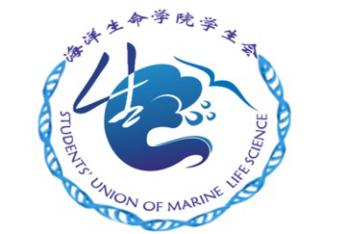 竞选申请表姓       名性       别照片民       族政 治 面 貌照片出 生 日 期学习成绩（排名/人数）照片获奖学金情况联系方式：照片现 任 职 务申 报 岗 位照片申请理由(个人简介、工作经历、就职规划等)：                                                         （可附纸）申请理由(个人简介、工作经历、就职规划等)：                                                         （可附纸）申请理由(个人简介、工作经历、就职规划等)：                                                         （可附纸）申请理由(个人简介、工作经历、就职规划等)：                                                         （可附纸）申请理由(个人简介、工作经历、就职规划等)：                                                         （可附纸）